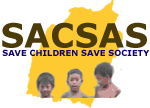 Approved budget by Redlands Chapter for year 20161. 	Save Children Save Society Academy (SACSAS Academy)- 1, Laishoi 2016Head Master salary 		Rs.5000X1X12			60,000Asst. teachers salary 		Rs.4500X3X12			1,62,000Chaukidar salary 		Rs.3000X1X12			36,000Text books for children 		Rs.650X71(no.of Students)	46,150Exercise books and pens	16,000			           16,000Students Uniform		0                    		            0Sport goods and sport meet	Rs.15,000			          15,000School maintenance		Rs.20,000				20,000Total 									        3,55,150Cont…..2.	Save Children Save Society Academy(SACSAS Academy)- 2, Maovam 2016Head Master salary 		Rs.5000X1X12			60,000Asst. teachers salary 		Rs.4500X3X12			1,62,000Chaukidar salary 		Rs.3000X1X12			36,000Text books for children 		Rs.650X85(no.of Students)           55,250Exercise books and pens	Rs. 18,000				18,000Students Uniform		0                    		            0Sport goods and sport meet	Rs.15,000				15,000School maintenance		Rs.20,000				20,000School repairing			Rs.15,000				15,000Total 									         3,81,250